Здоровье - одна из величайших  человеческих ценностей; один из важнейших компонентов человеческого благополучия и счастья; одно из условий успешного социального  и экономического развития страны. Проблема здоровья в современном мире стала особо  актуальна. Здоровье  человека - в его собственных руках, а здоровье ребёнка  - зависит от взрослых. 	Следует отметить, что  в современном обществе  среди родителей  наблюдается  такая тенденция:   нехватка свободного времени для укрепления здоровья ребёнка и  некомпетентность    в вопросах  ЗОЖ  ребёнка. Именно,  здоровьесберегающая среда  в  учреждениях образования способствует   благоприятному  формированию  здоровья с раннего детства. 	Дошкольное учреждение является первой ступенью в формировании, укреплении и  сохранении детского здоровья. Проанализировав  сложившуюся ситуацию в современном обществе и регионе, наш педагогический коллектив  пришёл к выводу   разработать систему по формированию  навыков ЗОЖ  среди детей дошкольного возраст  и повысить образовательный уровень культуры  здоровья среди родителей. Изучив здоровьесберегающие технологии «Здоровый дошкольник» Ю.Ф.Змановского, комплексные и парциальные программы «Здоровье с детства» Т.С.Казаковцевой, «Старт» Л.В.Яковлева, Р.А.Юдина и другие  -   специалисты ДОУ разработали систему работы с детьми   с учётом специфики дошкольного учреждения. Обучение идёт  через все виды деятельности во время пребывания ребёнка  в детском саду и поддерживается родителями дома.Системы  физического воспитания и образования в детском саду компенсирующего вида	Более 65%  детей в нашем детском саду, наряду с осложнённым речевым диагнозом, имеют ослабленное здоровье. Поэтому  учитывая,  показатели здоровья специалисты ДОУ, совместно с  медицинскими специалистами: МУЗ Детская городская поликлиника №3, КГУЗ Алтайский краевой психоневрологический  диспансер для детей и специалистом  по квантовой  медицине    разработали  модель «Здоровый ребёнок», где показали,  какие факторы влияют на здоровье дошкольника.                                                                                                 МОДЕЛЬ  «ЗДОРОВЫЙ РЕБЁНОК»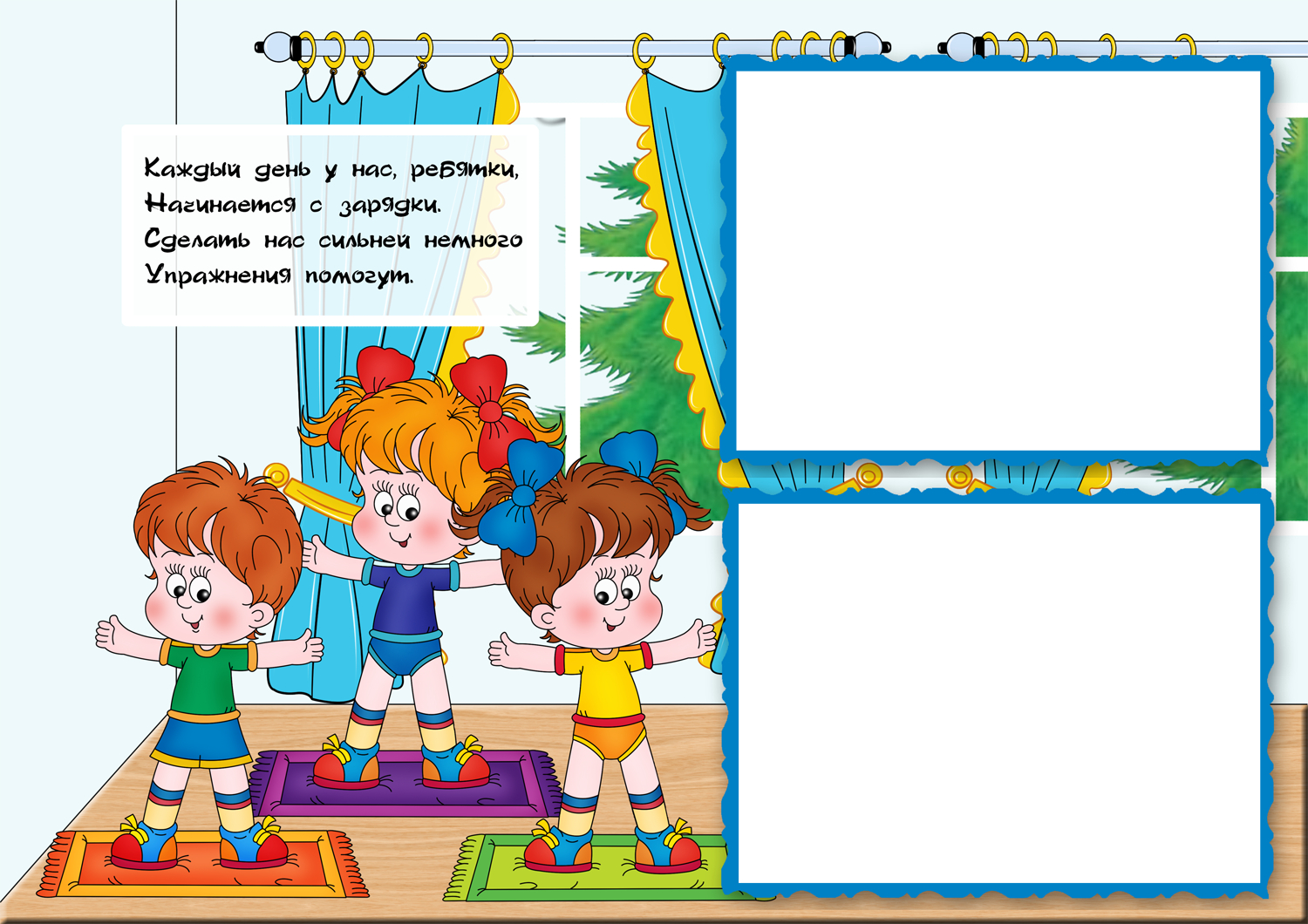                                                                                         ЗАКАЛЯЮСЬУчитывая данные  факторы,  создали и утвердили план оздоровления детей в специализированном  ДОУ.План  мероприятий  по оздоровлению детей  в МБДОУ «Детский сад №67»Использование здоровьесберегающих педагогических технологий в течение дняСтруктура  двигательного режима детей 5-7 лет в детском саду с нарушениями  речи выглядит следующим образом:Оздоровительный режим в ДОУ	В детском саду  созданы все условия для полноценного  психофизического развития  и  оздоровления ребёнка: музыкально-спортивный зал,   спортивная площадка и физкультурно-спортивное оборудование. 	Для развития физических качеств, формирования двигательных умений и навыков, воспитанию потребностей в самостоятельных занятиях физическими упражнениями в каждой группе оборудованы физкультурные уголки:       - физкультурное оборудование для самостоятельной двигательной активности детей,    - атрибуты для подвижных игр;    - нетрадиционное оборудование для  оздоровительного массажа с детьми (варежки и тапочки  для сухого массажа, разнообразные коррекционные дорожки,  мячи «каштаны» разного диаметра и др.) 		Также во всех возрастных   группах  созданы  «Уголки здоровья», где собран богатый материал валеологического характера. Дети самостоятельно и под руководством воспитателя получают элементарные знания и навыки по формированию своего здоровья. Игровой материал эффективно способствует усвоению знаний, умений и навыков, делает  путешествие в страну здоровья интересным и увлекательным. 		Ежемесячно проходят занятия по ЗОЖ «Уроки доктора Айболита», на которых детям дают представления об  индивидуальности человеческого организма, знакомятся со строением частей тела и основных органов чувств, условиями их охраны и гигиены, какие факторы влияют на  укрепления здоровья человека		Тесное сотрудничество всех   участников педпроцесса:  воспитателя по физической культуре, музыкального руководителя, учителя - логопеда,  воспитателя ДОУ, родителей и  врачей способствует    реализации основных задач по сохранению и укреплению здоровья. Работа всех специалистов  в ДОУ многогранна. 		Воспитателем по физической культуре проводятся занятия, на которых решаются оздоровительные, развивающие и воспитательные задачи. На оздоровительных минутках  дети знакомятся с комплексом упражнений (точечный массаж) «Здоровый ребёнок»  с целью профилактики ОРВИ,  нарушений плоскостопия и осанки. В отопительный сезон практикуются  оздоровительные занятия босиком. Активно используется музыкальное сопровождение, игровые,  проблемные методы обучения,  художественное слово,  разнообразное оборудование для  развития  интереса к занятиям.  Разработан и реализован проект «Здоровый ребёнок - здоровое поколение» (материал прилагается)		На музыкальных занятиях дети изучают не только музыкально - ритмические движения,  этюды, но и разучивают мини-сценки  о здоровье, слушают музыкальные композиции, участвуют в театрализованной деятельности, показывают мини спектакли для своих сверстников и родителей  о ЗОЖ.  Особое внимание уделяется  психоэмоциональному развитию детей: психогимнастика, логоритмика. Для развития фонематического слуха и с целью  речевой коррекции музыкальный руководитель широко использует  различные распевки.		Сотрудничество воспитателя и логопеда  направлено на развитие артикуляционного аппарата с помощью  артикуляционной   гимнастики,  речевого дыхания  через различные дыхательные упражнения («Сдуй снежинку», «Ветерок», «Подуй на листик») интонационной  выразительности речи,  мелкой моторики  пальцев рук ребёнка (проведение пальчиковых гимнастик,  самомассажа «каштанами»,  проведение дидактических игр: «Шнуровка», мозаика, прорисовка графических диктантов и др.)		Дневной  сон организован в детском саду с элементами релаксации: слушание классической, колыбельной  музыки, чтение  детских сказок. После сна в ДОУ  проводится динамический час с оздоровительной  гимнастикой  в сочетании с профилактическими, воздушно-водными  процедурами (закаливание), самомассажем.         Схема закаливания Условные обозначения:  Закаливание воздухом1 - утренний прием на свежем воздухе и гимнастика;3- воздушные ванны;4- солнечные ванны;5 –облегчённая одежда;6- корригирующие виды ходьбы по ковру и дорожках после сна;Закаливание водой:8- умывание и обливание рук до локтей прохладной водой;9- полоскание рта кипячёной водой комнатной температуры;10- босохождение по корригирующим дорожкам;12- ходьба- массаж  по  дорожкам  (профилактика плоскостопия);	ЗОЖ немыслим без рационального, разнообразного питания. Ежедневно дети получают фрукты, соки, полноценное сбалансированное   питание. А огород  круглый год в каждой возрастной группе снабжает детей витаминами и фитонцидами.	В течение года контроль над  здоровьем дошкольников осуществляется специалистами детской поликлиники. Результаты обследования учитываются мед.сестрой, воспитателем по физ.культуре, воспитателями на группах в  педагогическом процессе.	В результате   формирования ценностей здорового образа жизни осуществляется с опорой на принципы сознательности и активности, а валеологическое  образование в ДОУ системно  и последовательно.	Взаимодействие детского сада и семьи является обязательным условием воспитания культуры ЗОЖ.  В работе с семьёй  по данному направлению педагоги ДОУ используют  как традиционные, так и нетрадиционные формы работы: такие как информационные бюллетени, рекламные буклеты, тематические выставки,  ширмы, спортивные семейные эстафеты, родительские собрания с привлечением медицинских и физкультурных работников,  информационные уголки здоровья,  оформление консультативно - рекомендательного материала. В  детском саду  проводятся праздники с участием родителей, мастер-классы по использованию нетрадиционных методов оздоровления  детей в детском саду и дома.  На протяжении  2х лет в дошкольном учреждении  функционирует консультативный пункт по оказанию   бесплатной консультативной  помощи родителям не только детей, посещающих дошкольное учреждение, но и родителям  микрорайона. Информирование проходит через дошкольные учреждения Центрального района, детскую поликлинику. А ежегодный  день открытых дверей  для родителей способствует   их просвещению  и  оказанию  квалифицированной помощи  специалистами  по  интересующим  вопросам  развития и здоровья ребёнка. 	Таким образом, организованная работа в дошкольном учреждении  на протяжении последних  лет свидетельствует о снижении  случаев  заболеваемости детей по дошкольному учреждению в целом,  повышение  уровня культуры    педагогов и родителей  по формированию здоровогобраза жизни, расширения круга консультирования для родителей неорганизованных детей микрорайона. Содержаниепериодичность выполнениявремя выполненияОтветственныеОптимизация режимаОптимизация режимаОптимизация режимаОптимизация режима1. Создание комфортного режимаежедневнов течение годаст.воспитатель, воспитатели медсестраОхрана психического здоровьяОхрана психического здоровьяОхрана психического здоровьяОхрана психического здоровья2. Использование приёмов релаксации: музыкальные паузы, игры, забавыежедневнов течение годавоспитатели, специалисты ДОУПрофилактика заболеваемостиПрофилактика заболеваемостиПрофилактика заболеваемостиПрофилактика заболеваемости3. Дыхательная гимнастика в игровой форме3 раза в день: во время утренней гимнастики, на прогулке, после дневного снав течение годавоспитатели 4. Профилактика гриппа (Гриппол)однократно в осенней периодноябрь-декабрьмедсестра, воспитатели5.Оксолиновая мазь2 раза в день( перед прогулкой)ноябрь-декабрьмарт- апрельмедсестраОздоровление фитонцидамиОздоровление фитонцидамиОздоровление фитонцидамиОздоровление фитонцидами6. Чесночно- луковые закускиперед обедоммедсестра7. Ароматизация помещения( чесночные бусы)в течение дня ежедневнооктябрь-ноябрьпомощники воспитателей, воспитатели8.Подбор в группах комнатных растений, способствующих очищению и оздоровлению воздухарегулярномай-августвоспитатели, ст.воспитательЗакаливание с учетом состояния здоровья ребёнкаЗакаливание с учетом состояния здоровья ребёнкаЗакаливание с учетом состояния здоровья ребёнкаЗакаливание с учетом состояния здоровья ребёнка9.Воздушные ванны (облегчённая одежда соответствует сезону года)ежедневнов течение годавоспитатели10. Прогулки на воздухеежедневнов течение годавоспитатели11. Умывание после  дневного снаежедневно после дневного снав течение годавоспитатели12. Полоскание зева кипячёной  охлажденной водой чередуя с травяными сборами: ромашка,  шалфей, эвкалипт и др., после каждого приёма пищив течение годавоспитатели, помощники воспитателейЛечебно-оздоровительная работаЛечебно-оздоровительная работаЛечебно-оздоровительная работаЛечебно-оздоровительная работаЛечебное полоскание горлаЛечебное полоскание горлаЛечебное полоскание горлаЛечебное полоскание горла13. Фурацилиномпосле дневного сна 2 недели с 2-недельным перерывомноябрь-апрельмедсестра,воспитатели14. Противовоспалительными травами (ромашка, шалфей, эвкалипт)после снаоктябрь-апрельмедсестра,помощники воспитателяВитаминотерапияВитаминотерапияВитаминотерапияВитаминотерапия15. Поливитамины 2 раза в годоктябрь-апрельврач, воспитатели16. Настойка шиповникапо 1 раз в день в 10.00 3 раза в неделюоктябрь, ноябрь, январь, мартмедсестра17. Витаминизация 3го блюда ежедневнов течение годамедсестраПриродные адаптогеныПриродные адаптогеныПриродные адаптогеныПриродные адаптогены18.Элеутерококкпосле завтракаоктябрь-апрельмедсестраМониторинг уровня физического развития и состояния здоровья детейМониторинг уровня физического развития и состояния здоровья детейМониторинг уровня физического развития и состояния здоровья детейМониторинг уровня физического развития и состояния здоровья детей19. Диагностика физической подготовленности2 раза в годсентябрь-майст.воспитатель, воспитателиОрганизация работы с родителями по проблеме сохранения и укрепления здоровья детейОрганизация работы с родителями по проблеме сохранения и укрепления здоровья детейОрганизация работы с родителями по проблеме сохранения и укрепления здоровья детейОрганизация работы с родителями по проблеме сохранения и укрепления здоровья детей20. Работа консультативного пункта, консультации воспитателя по физической культуре  и специалистов, совместные мероприятия с родителямисогласно годового планав течение годаст.воспитатель,воспитателиФормы работыФормы работыВремя проведения, возраст детейВремя проведения, возраст детейОсобенности методики проведенияОсобенности методики проведенияОсобенности методики проведенияОтветственныеОтветственныеТехнологии сохранения и стимулирования здоровьяТехнологии сохранения и стимулирования здоровьяТехнологии сохранения и стимулирования здоровьяТехнологии сохранения и стимулирования здоровьяТехнологии сохранения и стимулирования здоровьяТехнологии сохранения и стимулирования здоровьяТехнологии сохранения и стимулирования здоровьяТехнологии сохранения и стимулирования здоровьяТехнологии сохранения и стимулирования здоровьяИгровые минутки (бодрящая гимнастика)Игровые минутки (бодрящая гимнастика)1 раз в неделю1 раз в неделю1 раз в неделюКомплекс подвижных игр, игровых упражнений, основных движенийКомплекс подвижных игр, игровых упражнений, основных движенийКомплекс подвижных игр, игровых упражнений, основных движенийвоспитатель по ф\культуреФизкультурные минуткиФизкультурные минуткиВо время занятий 1 ,5 — 2 минуты во всех возрастных группахВо время занятий 1 ,5 — 2 минуты во всех возрастных группахВо время занятий 1 ,5 — 2 минуты во всех возрастных группахКомплексы физических упражнений с выходом из-за стола, могут включать дыхательную гимнастику, для глазКомплексы физических упражнений с выходом из-за стола, могут включать дыхательную гимнастику, для глазКомплексы физических упражнений с выходом из-за стола, могут включать дыхательную гимнастику, для глазВоспитатели, узкие специалистыДинамические паузы (двигательные разрядки)Динамические паузы (двигательные разрядки)Во время занятий и между занятиями 2 — 5 минут по мере утомляемости детейВо время занятий и между занятиями 2 — 5 минут по мере утомляемости детейВо время занятий и между занятиями 2 — 5 минут по мере утомляемости детейНа занятиях в виде игр. Между занятиями в виде подвижных игр, физических упражнений, элементов релаксацииНа занятиях в виде игр. Между занятиями в виде подвижных игр, физических упражнений, элементов релаксацииНа занятиях в виде игр. Между занятиями в виде подвижных игр, физических упражнений, элементов релаксацииВоспитателиПодвижные и спортивные игрыПодвижные и спортивные игрыКак часть физкультурного занятия, на прогулке ежедневноКак часть физкультурного занятия, на прогулке ежедневноКак часть физкультурного занятия, на прогулке ежедневноИгры подбираются в соответствии с программой по возрасту  и изучаемой темой недели. Используются только элементы спортивных игрИгры подбираются в соответствии с программой по возрасту  и изучаемой темой недели. Используются только элементы спортивных игрИгры подбираются в соответствии с программой по возрасту  и изучаемой темой недели. Используются только элементы спортивных игрВоспитатель по ФИЗО, муз. руководитель, воспитателиПальчиковая гимнастикаПальчиковая гимнастикаежедневноежедневноежедневно Проводится  во время занятий  Проводится  во время занятий  Проводится  во время занятий ВоспитателиГимнастика для глазГимнастика для глазЕжедневно по 3—5 минут в любое свободное времяЕжедневно по 3—5 минут в любое свободное времяЕжедневно по 3—5 минут в любое свободное времяРекомендуется использование наглядного материала, показ педагогаРекомендуется использование наглядного материала, показ педагогаРекомендуется использование наглядного материала, показ педагогаВоспитателиДыхательная гимнастикаДыхательная гимнастикаВ разных формах физкультурно-оздоровительной работыВ разных формах физкультурно-оздоровительной работыВ разных формах физкультурно-оздоровительной работыПроветривание помещения и обязательная гигиена полости носа перед проведением процедурПроветривание помещения и обязательная гигиена полости носа перед проведением процедурПроветривание помещения и обязательная гигиена полости носа перед проведением процедурВоспитателиТехнологии обучения здоровому образу жизниТехнологии обучения здоровому образу жизниТехнологии обучения здоровому образу жизниТехнологии обучения здоровому образу жизниТехнологии обучения здоровому образу жизниТехнологии обучения здоровому образу жизниТехнологии обучения здоровому образу жизниТехнологии обучения здоровому образу жизниТехнологии обучения здоровому образу жизниФизкультурные занятияТри раза в неделю в спортивном зале, на улице.Три раза в неделю в спортивном зале, на улице.Занятия проводятся в соответствии с программой, темой неделиЗанятия проводятся в соответствии с программой, темой неделиЗанятия проводятся в соответствии с программой, темой неделиВоспитатель по физкультуре, воспитателиВоспитатель по физкультуре, воспитателиВоспитатель по физкультуре, воспитателиУтренняя гимнастикаЕжедневно, в музыкально- физкультурном   залеЕжедневно, в музыкально- физкультурном   залеКомплексы подбираются в соответствии с возрастными особенностями детей  лексико-грамматической темой неделиКомплексы подбираются в соответствии с возрастными особенностями детей  лексико-грамматической темой неделиКомплексы подбираются в соответствии с возрастными особенностями детей  лексико-грамматической темой неделиВоспитатели, воспитатель по ФИЗОВоспитатели, воспитатель по ФИЗОВоспитатели, воспитатель по ФИЗОЗанятия  по здоровому образу жизниОдин раз в неделю в форме беседы «Уроки доктора Айболита»Один раз в неделю в форме беседы «Уроки доктора Айболита»Программа «Основы безопасности жизнедеятельности» (Р. Стеркина, 0. Князева)Программа «Основы безопасности жизнедеятельности» (Р. Стеркина, 0. Князева)Программа «Основы безопасности жизнедеятельности» (Р. Стеркина, 0. Князева)воспитатель по  физической культуревоспитатель по  физической культуревоспитатель по  физической культуреФизкультурные досуги, праздникиОдин раз в квартал (праздник), один раз в месяц (досуг).Один раз в квартал (праздник), один раз в месяц (досуг).В соответствии с годовым планом для каждой возрастной группыВ соответствии с годовым планом для каждой возрастной группыВ соответствии с годовым планом для каждой возрастной группыВоспитатель по ФИЗО, муз. руководитель, воспитателиВоспитатель по ФИЗО, муз. руководитель, воспитателиВоспитатель по ФИЗО, муз. руководитель, воспитателиСовместные спортивные мероприятия с ОУ микрорайонаПодготовительные группы — несколько раз в год согласно плану «Преемственность»Подготовительные группы — несколько раз в год согласно плану «Преемственность»Тематика и количество мероприятий определяются планом совместной работы с СОШТематика и количество мероприятий определяются планом совместной работы с СОШТематика и количество мероприятий определяются планом совместной работы с СОШВоспитатели, воспитатель поФИЗОВоспитатели, воспитатель поФИЗОВоспитатели, воспитатель поФИЗОКоррекционные технологииКоррекционные технологииКоррекционные технологииКоррекционные технологииКоррекционные технологииКоррекционные технологииКоррекционные технологииКоррекционные технологииКоррекционные технологииПсихогимнастикаПсихогимнастикаОдин раз в неделю. Один раз в неделю. По методике Е. А. Алябьевой, М. И. ЧистяковойПо методике Е. А. Алябьевой, М. И. ЧистяковойПо методике Е. А. Алябьевой, М. И. ЧистяковойвоспитателивоспитателиАртикуляционная гимнастикаАртикуляционная гимнастикаежедневноежедневноЦель — фонематическая грамотная речь без движенийЦель — фонематическая грамотная речь без движенийЦель — фонематическая грамотная речь без движенийВоспитателиВоспитатели№№Виды занятийОсобенности организацииФизкультурно- оздоровительные занятияФизкультурно- оздоровительные занятияФизкультурно- оздоровительные занятияФизкультурно- оздоровительные занятия1.11.1Утренняя,  артикуляционная гимнастика с дыхательными, оздоровительными упражнениями, точечным и другими видами массажаЕжедневно в зале 10-12 мин.1.21.2Физкультминутка, пальчиковая гимнастикаЕжедневно, по мере необходимости, в зависимости от вида и содержания занятий (дл.3-5 мин)1.31.3Подвижные игры и физические упражнения на прогулкеЕжедневно во время утренней прогулки, подобранными с учётом ДА детей,  дл.25-30мин. 1.41.4Индивидуальная работа по развитию движений.Ежедневно во время вечерней и утренней прогулки. Дл.12-15мин.1.51.5Динамический час после дневного сна в сочетании с контрастными воздушными ваннами, корригирующими упражнениями и водными процедурамиЕжедневно по мере пробуждения и подъёма детей. Дл.10мин.1.61.6Логоритмическая гимнастика1 раз в неделю (проводится муз. руководителем + логопедом)Учебные занятияУчебные занятияУчебные занятияУчебные занятия2.12.1Физическая культураФизическая культура на свежем воздухе2 раза в неделю, подобранными с учётом уровня ДА детей, проводятся в первой  половине дня дл.30 мин.1 раз в неделю второй половине   дня 30 мин.Самостоятельные занятияСамостоятельные занятияСамостоятельные занятияСамостоятельные занятия3.1Самостоятельная двигательная деятельностьСамостоятельная двигательная деятельностьЕжедневно, под руководством воспитателя в помещении и на открытом воздухе.Продолжительность зависит от индивидуальных особенностей детей.Физкультурно – массовые занятияФизкультурно – массовые занятияФизкультурно – массовые занятияФизкультурно – массовые занятия4.1Физкультурные праздникиФизкультурные праздники1  раз  в месяц совместно со сверстниками дл.50-60 мин4.2Физкультурно – спортивные праздникиФизкультурно – спортивные праздники2 раза в год (летний, зимний) дл.75-90 мин.Совместная  физкультурно – оздоровительная работа ДОУ и семьи.Совместная  физкультурно – оздоровительная работа ДОУ и семьи.Совместная  физкультурно – оздоровительная работа ДОУ и семьи.Совместная  физкультурно – оздоровительная работа ДОУ и семьи.5.1.Домашние заданияДомашние заданияопределяются специалистами5.2Участие родителей в физкультурно-оздоровительных мероприятиях детского садаУчастие родителей в физкультурно-оздоровительных мероприятиях детского садаВо время подготовки и проведения физкультурных досугов, праздников, недели здоровья, посещение открытых занятий.5.3Физкультурные занятия совместно с родителями в детском садуФизкультурные занятия совместно с родителями в детском садуПо желанию родителей, воспитателей, детей.№Формы организацииСтарший возрастСтарший возраст№Формы организациистаршая группаподготовительная группа1Организованная деятельность10 и более часов в неделю12 и более часов в неделю2Утренняя гимнастика8-10 мин.10мин.3.Подвижные игрыне менее 2-4 раза в деньне менее 2-4 раза в день3.Подвижные игры15-20 мин.15-20 мин.4. Спортивные игры    Целенаправленное обучение педагогом не реже 1 раза в неделюЦеленаправленное обучение педагогом не реже 1 раза в неделю5.Релаксационные упражнения после занятий и во вторую половину дняпосле активной двигательной деятельности детей. Периодичность определяет педагог. 5-10 мин.после активной двигательной деятельности детей. Периодичность определяет педагог. 5-10 мин.6.Спортивные упражнения на прогулкеЦеленаправленное обучение педагогом не реже 1 раза в неделюЦеленаправленное обучение педагогом не реже 1 раза в неделю6.Спортивные упражнения на прогулке  10 – 12 мин10-15 мин7.Физкультурные упражнения на прогулкеежедневно с подгруппамиежедневно с подгруппами7.Физкультурные упражнения на прогулке10 мин.15 мин.8.Физкультурные занятия3 раза в неделю3 раза в неделю8.Физкультурные занятия25 мин.30мин.9.Музыкальные занятия (часть занятия)2 раза в неделю2 раза в неделю9.Музыкальные занятия (часть занятия)7-10мин.10мин.10Двигательные игры под музыку1 раз в неделю15-20мин.1 раз в неделю25мин.11Спортивные развлечения 1 раз в месяц 1 раз в месяц11Спортивные развлечения30мин.30-35 мин.12Спортивные праздники 2 раза в год 2 раза в год12Спортивные праздники50-60мин.50-60мин.13Самостоятельная двигательная активностьЕжедневно индивидуально и подгруппамиЕжедневно индивидуально и подгруппами14Дыхательные упражненияежедневно 5-7 минежедневно 5-7 минГруппаосеньзимавесналетостаршая, подготовительная группа3 5 6  8 9 10 123 6 8 9 10 123 6  8 9 10 121 3 4 5 6  8 9  12